Drama Stage 5 (Years 9–10)100-hour sample scope and sequenceFrom me to we – exploring collaboration through devising (25 hours)Table 1 – Term 1Drama 7–10 Syllabus © NSW Education Standards Authority (NESA) for and on behalf of the Crown in right of the State of New South Wales, 2023.Crafting character – performing scripted works (25 hours)Table 2 – Term 2Drama 7–10 Syllabus © NSW Education Standards Authority (NESA) for and on behalf of the Crown in right of the State of New South Wales, 2023.Screen play – exploring short films (25 hours)Table 3 – Term 3Drama 7–10 Syllabus © NSW Education Standards Authority (NESA) for and on behalf of the Crown in right of the State of New South Wales, 2023.Year 9 design – nothing is neutral (25 hours)Table 4 – Term 4Drama 7–10 Syllabus © NSW Education Standards Authority (NESA) for and on behalf of the Crown in right of the State of New South Wales, 2023.Support and alignmentResource evaluation and support: all curriculum resources are prepared through a rigorous process. Resources are periodically reviewed as part of our ongoing evaluation plan to ensure currency, relevance and effectiveness. For additional support or advice, or to provide feedback, contact the Creative Arts Curriculum team by emailing creativearts7–12@det.nsw.edu.auDifferentiation: further advice to support Aboriginal and Torres Strait Islander students, EALD students, students with a disability and/or additional needs and high potential and gifted students can be found on the Planning, programming and assessing 7–12 webpage. This includes the Inclusion and differentiation advice 7–10 webpage.Assessment: further advice to support formative assessment is available on the Planning, programming and assessing 7–12 webpage. This includes the Classroom assessment advice 7–10. For summative assessment tasks, the Assessment task advice 7–10 webpage is available.Consulted with: Curriculum and Reform and subject matter experts.Alignment to system priorities and/or needs: School Excellence Policy.Alignment to the School Excellence Framework: this resource supports the School Excellence Framework elements of curriculum (curriculum provision) and effective classroom practice (lesson planning, explicit teaching).Alignment to Australian Professional Teaching Standards: this resource supports teachers to address Australian Professional Standards for Teachers 2.2.2, 2.4.2, 3.2.2Creation date: 12 March 2024ReferencesThis resource contains NSW Curriculum and syllabus content. The NSW Curriculum is developed by the NSW Education Standards Authority. This content is prepared by NESA for and on behalf of the Crown in right of the State of New South Wales. The material is protected by Crown copyright.Please refer to the NESA Copyright Disclaimer for more information https://educationstandards.nsw.edu.au/wps/portal/nesa/mini-footer/copyright.NESA holds the only official and up-to-date versions of the NSW Curriculum and syllabus documents. Please visit the NSW Education Standards Authority (NESA) website https://educationstandards.nsw.edu.au and the NSW Curriculum website https://curriculum.nsw.edu.au.Drama 7–10 Syllabus © NSW Education Standards Authority (NESA) for and on behalf of the Crown in right of the State of New South Wales, 2023.NESA (NSW Education Standards Authority) (2021) ‘Advice on scope and sequences’, Programming, NESA website, accessed 12 March 2024.Wiliam D (2013) ‘Assessment: The Bridge between Teaching and Learning’, Voices from the Middle, 21(2):15–20, accessed12 March 2024.© State of New South Wales (Department of Education), 2024The copyright material published in this resource is subject to the Copyright Act 1968 (Cth) and is owned by the NSW Department of Education or, where indicated, by a party other than the NSW Department of Education (third-party material).Copyright material available in this resource and owned by the NSW Department of Education is licensed under a Creative Commons Attribution 4.0 International (CC BY 4.0) license.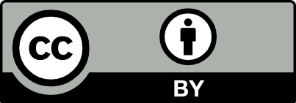 This license allows you to share and adapt the material for any purpose, even commercially.Attribution should be given to © State of New South Wales (Department of Education), 2024.Material in this resource not available under a Creative Commons license:the NSW Department of Education logo, other logos and trademark-protected materialmaterial owned by a third party that has been reproduced with permission. You will need to obtain permission from the third party to reuse its material.Links to third-party material and websitesPlease note that the provided (reading/viewing material/list/links/texts) are a suggestion only and implies no endorsement, by the New South Wales Department of Education, of any author, publisher, or book title. School principals and teachers are best placed to assess the suitability of resources that would complement the curriculum and reflect the needs and interests of their students.If you use the links provided in this document to access a third-party's website, you acknowledge that the terms of use, including licence terms set out on the third-party's website apply to the use which may be made of the materials on that third-party website or where permitted by the Copyright Act 1968 (Cth). The department accepts no responsibility for content on third-party websites.EssentialsProgram and assessment overviewFocus areaMakingLearning overviewStudents collaborate to create moments of devised performance in response to stimulus. They explore a range of approaches to devising theatre. Students embody their responses to a range of stimuli in warm-ups, rehearsals and dramatic play. They shape imaginative and sensory moments of drama to engage an audience. Students use improvising processes, including offering, yielding and extending as ways to devise moments of drama and create character. They refine their devised performance by experimenting with dramatic elements, conventions and styles. Students use processes that enable physical, emotional and cultural safety in an ensemble to generate a collaborative culture that is respectful and inclusive. They collaborate by seeking, exchanging and questioning perspectives as they co-construct moments of drama in an ensemble for an audience. Students consider the ways in which collaboration enables trust, creative risk taking and connection.OutcomesDR5-MAK-01, DR5-MAK-02 AssessmentIn response to stimuli, students select from a range of devising approaches to create and refine a theatrical moment. They present a viva voce on their experience of engaging with dramatic processes in devising.EssentialsProgram and assessment overviewFocus areasPerforming and MakingLearning overviewStudents develop characterisation skills through their exploration of scripted works. They apply respectful protocols when exploring scripted works by Aboriginal and/or Torres Strait Islander playwrights. Students enact, analyse and interpret scripted works to consider how a character’s journey can be shaped. They explore the ways scripted works express characters’ identities, values and perspectives. Students investigate key acting practitioners and develop acting skills through the embodiment of characters, situations and/or ideas. They improvise, experiment and use trial and error to shape their characterisation. Students use script conventions and dramatic elements to develop a performance from a scripted work with a clear intention and dynamic characterisation. They reflect on how their creative choices can influence the experience of an audience.OutcomesDR5-PER-01, DR5-MAK-02AssessmentStudents craft and perform a scene or moment from a scripted work. They create a multimodal work to document and reflect on creative and critical processes.EssentialsProgram and assessment overviewFocus areasMaking and AppreciatingLearning overviewStudents make a short film and explore the ways in which collective creativity is generated through individual participation. They learn about the diverse roles required to produce a short film and consider how each of these roles collectively contributes to shared ownership and intention. Students explore the language of film as they learn to create coherent dramatic structures and manipulate the elements of drama and production to sustain audience engagement. They reflect on the ethical processes used by artists to ensure their work is culturally sensitive and informed by an understanding of intellectual property. Students collaborate to make a short film and use protocols for working safely with others in online environments, including giving and gaining consent and controlling digital platforms to support respectful behaviour. Students co-construct processes of documenting, generating and refining ideas, creating strategic plans and timelines and contributing to rehearsals and production meetings.OutcomesDR5-MAK-01, DR5-APP-01AssessmentStudents work independently and collaboratively to create a short film and produce a showcase for an audience.EssentialsProgram and assessment overviewFocus areasAppreciating and MakingLearning overviewStudents learn how theatre designers manipulate the elements of production, including set, costume, lighting, props, sound and technologies. They examine how designers explore artistic, cultural, social and personal contexts to shape theatrical expression. Students consider how designers, directors and actors work together with shared intention. Students make, accept and extend creative and critical interpretations of drama in response to production design processes, ideas and materials from their own and/or model works. They explore text and make a design in their chosen form as an individual project. Students evaluate peers’ designs and consider how design choices communicate dramatic meaning. Students collaborate to produce a culturally safe event that showcases their designs for an audience.OutcomesDR5-APP-01, DR5-MAK-01 AssessmentStudents evaluate and provide feedback for peers’ individual projects. They collaborate to showcase design projects for an audience.